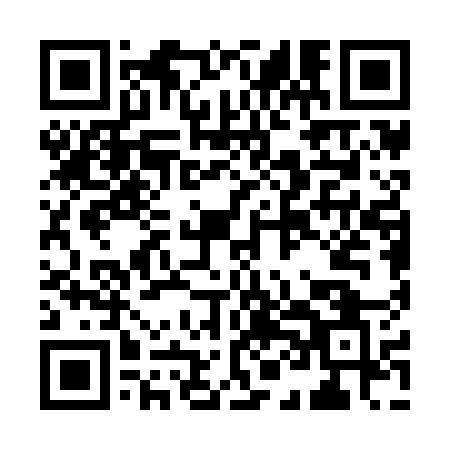 Prayer times for Cauayan City, PhilippinesWed 1 May 2024 - Fri 31 May 2024High Latitude Method: NonePrayer Calculation Method: Muslim World LeagueAsar Calculation Method: ShafiPrayer times provided by https://www.salahtimes.comDateDayFajrSunriseDhuhrAsrMaghribIsha1Wed4:115:2711:503:016:137:242Thu4:115:2711:503:016:137:253Fri4:105:2611:503:006:137:254Sat4:095:2611:503:006:147:265Sun4:095:2511:502:596:147:266Mon4:085:2511:492:596:147:267Tue4:085:2511:492:586:147:278Wed4:075:2411:492:596:157:279Thu4:065:2411:492:596:157:2810Fri4:065:2311:493:006:157:2811Sat4:055:2311:493:016:167:2912Sun4:055:2311:493:016:167:2913Mon4:045:2211:493:026:167:3014Tue4:045:2211:493:026:177:3015Wed4:035:2211:493:036:177:3116Thu4:035:2111:493:046:177:3117Fri4:025:2111:493:046:187:3218Sat4:025:2111:493:056:187:3219Sun4:025:2011:493:056:187:3320Mon4:015:2011:493:066:197:3321Tue4:015:2011:493:066:197:3422Wed4:005:2011:503:076:207:3423Thu4:005:2011:503:086:207:3524Fri4:005:1911:503:086:207:3525Sat4:005:1911:503:096:217:3626Sun3:595:1911:503:096:217:3627Mon3:595:1911:503:106:217:3728Tue3:595:1911:503:106:227:3729Wed3:595:1911:503:116:227:3730Thu3:585:1911:503:116:227:3831Fri3:585:1911:513:116:237:38